AK6 3/6/2020                                 WHEN YOU DON´T TALK ABOUT HOW DO   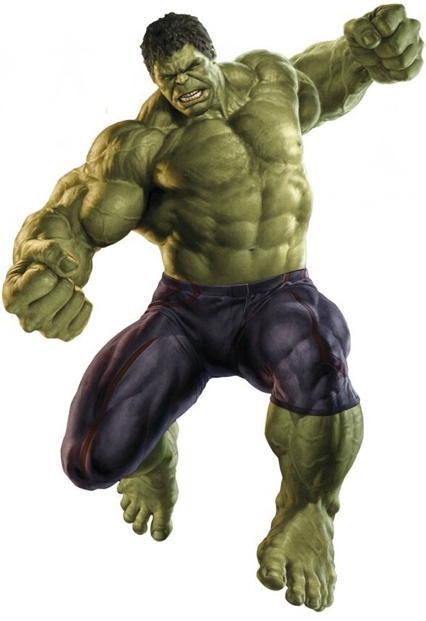                                  YOU FEEL, YOU DON´T SHARE YOUR                                 FEELINGS. WHEN YOU DON´T MIND ABOUT                                  YOUR MATES´FEELINGS, YOU CAN LOSE                                             YOUR CONTROL LIKE ME. LET´S PREVENT                                   THIS PROBLEM!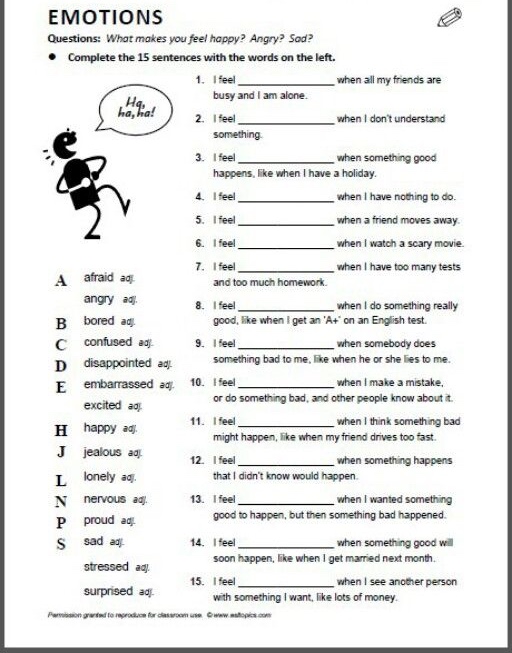 